Recommandations UIT-R de la série SM______________Assemblée des Radiocommunications (AR-15) 
Genève, 26-30 octobre 2015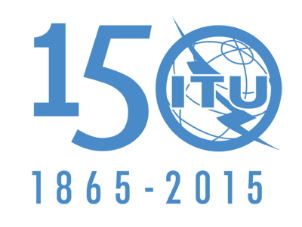 UNION INTERNATIONALE DES TÉLÉCOMMUNICATIONSDocument 1/1002-F26 août 2015Commission d’études 1 des radiocommunicationsCommission d’études 1 des radiocommunicationsGestion du spectreGestion du spectreLISTE DES RECOMMANDATIONSLISTE DES RECOMMANDATIONSNOC = 
MaintenueMOD = 
Révisée SUP =
SuppriméeADD =
Nouveau texteUNA = 
En cours d'approbationRec. UIT-RTitre de la RecommandationSuite donnée par l’AR-15CommentairesSM.326-7Détermination et mesure de la puissance des émetteurs radioélectriques à modulation d'amplitudeNOCSM.328-11Spectres et largeurs de bande des émissionsNOCSM.329-12Rayonnements non désirés dans le domaine des rayonnements non essentielsNOCSM.331-4Bruit de fond et sensibilité des récepteursNOCSM.332-4Sélectivité des récepteursNOCSM.337-6Séparations en fréquence et en distanceNOCSM.377-4Précision des mesures de fréquence dans les stations pour le contrôle international des émissionsNOCSM.378-7Mesures de champ dans les stations de contrôle des émissionsNOCSM.443-4Mesure de la largeur de bande dans les stations de contrôle des émissionsNOCSM.575-2Protection des stations fixes de contrôle des émissions contre les brouillages causés par des émetteurs voisins ou des émetteurs de forte puissanceNOCSM.668-1Échange électronique d'informations pour la gestion du spectreNOCSM.851-1Partage entre le service de radiodiffusion et les services fixe et/ou mobile dans les bandes d'ondes métriques et décimétriquesNOCSM.852-0Sensibilité des récepteurs pour les émissions de la classe F3ENOCSM.853-1Largeur de bande nécessaireNOCSM.854-3Radiogoniométrie et détermination de la localisation dans les stations de contrôleNOCSM.855-1Systèmes de télécommunication à services multiplesNOCSM.856-1Nouvelles techniques et nouveaux systèmes économes de spectreNOCSM.1009-1Compatibilité entre le service de radiodiffusion sonore dans la bande d'environ 87-108 MHz et les services aéronautiques dans la bande 108-137 MHzNOCSM.1045-1Tolérance en fréquence des émetteursNOCSM.1046-2Définitions du facteur d'utilisation du spectre et de l'efficacité d'utilisation du spectre d'un système radioélectriqueNOCSM.1047-2Gestion nationale du spectreNOCSM.1049-1Méthode de gestion du spectre à utiliser pour faciliter le processus d'assignation de fréquence aux services de Terre dans les zones frontalièresNOCSM.1050-2Missions confiées à un service de contrôle des émissionsNOCSM.1051-3Priorité accordée à l'identification et à la suppression des brouillages préjudiciables dans la bande 406-406,1 MHzNOCSM.1054-0Contrôle des émissions radioélectriques en provenance d'engins spatiaux par des stations de contrôle des émissionsNOCSM.1055-0L'utilisation des techniques d'étalement du spectreNOCSM.1056-1Limitation des rayonnements provenant des appareils industriels, scientifiques et médicaux (ISM)NOCSM.1131-0Facteurs à prendre en compte lors de l'attribution du spectre des fréquences radioélectriques à l'échelle mondialeNOCSM.1132-2Principes généraux et méthodes de partage des fréquences entre services de radiocommunication ou entre stations radioélectriquesNOCSM.1133-0Utilisation du spectre par des services génériquesNOCSM.1134-1Calculs du brouillage par intermodulation dans le service mobile terrestreNOCSM.1135-0Codes SINPO et SINPFEMONOCSM.1138-2Détermination des largeurs de bande nécessaires, exemples de calcul de la largeur de bande nécessaire et exemples connexes de désignation des émissionsNOCSM.1139-0Système de contrôle international des émissionsNOCSM.1140-0Procédures d'essai pour la mesure des caractéristiques des récepteurs du service de radionavigation aéronautique servant à déterminer la compatibilité entre le service de radiodiffusion sonore dans la bande des 87-108 MHz et les services aéronautiques dans la bande 108-118 MHzNOCSM.1235-0Qualité de fonctionnement des systèmes à modulation numérique en présence de brouillageNOCSM.1265-1Nouvelles méthodes d'attribution des fréquences au niveau nationalNOCSM.1266-0Systèmes adaptatifs en ondes hectométriques et décamétriquesNOCSM.1268-3Méthode à utiliser par les stations de contrôle des émissions pour mesurer l'excursion maximale de fréquence des émissions de radiodiffusion MFNOCSM.1270-0Renseignements complémentaires relatifs au contrôle des émissions pour la classification et la désignation des émissionsNOCSM.1271-0Utilisation efficace du spectre et méthodes probabilistesNOCSM.1370-2Directives de conception pour la réalisation des systèmes de gestion automatisée du spectreNOCSM.1392-2Cahier des charges principal d'un système de contrôle du spectre pour les pays en développementNOCSM.1393-0Formats communs destinés à l'échange d'informations entre stations de contrôle des émissionsNOCSM.1394-0Format commun de mémorandum d’accord entre pays consentants concernant leur coopération en matière de contrôle des émissionsNOCSM.1413-3Dictionnaire de données des radiocommunications aux fins de la notification et de la coordinationNOCSM.1446-0Définition et mesure des produits d'intermodulation dans un émetteur utilisant des techniques de modulation de fréquence, de phase ou d'autres techniques de modulation complexesNOCSM.1447-0Contrôle de la couverture radioélectrique des réseaux mobiles terrestres pour vérifier la conformité avec une licenceNOCSM.1448-0
+ Corr.1Détermination de la zone de coordination autour d'une station terrienne fonctionnant dans des bandes de fréquences comprises entre 100 MHz et 105 GHzNOCSM.1535-0Protection des services de sécurité vis-à-vis des rayonnements non désirésNOCSM.1537-1Automatisation et intégration de systèmes de contrôle du spectre avec gestion automatisée du spectreNOCSM.1539-1Variation de la frontière entre le domaine des émissions hors bande et le domaine des rayonnements non essentiels dont il faut tenir compte dans l'application des Recommandations UIT-R SM.1541 et UIT-R SM.329NOCSM.1540-0Rayonnements non désirés du domaine des émissions hors bande tombant dans les bandes adjacentes attribuéesNOCSM.1541-6Rayonnements non désirés dans le domaine des émissions hors bandeNOCSM.1542-0Protection des services passifs contre les rayonnements non désirésNOCSM.1598-0Méthodes de radiogoniométrie et de localisation de signaux à accès multiple par répartition dans le temps et à accès multiple par répartition en codeNOCSM.1599-1Détermination de la répartition géographique et en fréquence du facteur d'utilisation du spectre aux fins de la planification des fréquencesNOCSM.1600-2Identification technique des signaux numériquesNOCSM.1603-2Redéploiement du spectre en tant que méthode de gestion nationale du spectreNOCSM.1604-0Directives de conception d'un système actualisé de gestion du spectre destiné aux pays en développementNOCSM.1633-0Analyse de compatibilité entre un service passif et un service actif ayant des attributions dans des bandes adjacentes et voisinesNOCSM.1681-0Mesure des émissions de faible niveau en provenance de stations spatiales par des stations terriennes de contrôle utilisant des techniques de réduction du bruitNOCSM.1682-1Méthodes de mesure des signaux de radiodiffusion numériqueNOCSM.1708-1Mesures du champ le long d'un trajet, avec enregistrements des coordonnées géographiquesNOCSM.1723-2Unité mobile de contrôle du spectreNOCSM.1751-0Méthode d'évaluation additionnelle des effets des brouillages entre des réseaux de radiocommunication qui utilisent en partage la même bande de fréquencesNOCSM.1753-2Méthodes pour mesurer le bruit radioélectriqueNOCSM.1754-0Techniques de mesure des émissions à bande ultralargeNOCSM.1755-0Caractéristiques de la technologie à bande ultralargeNOCSM.1756-0Cadre pour la mise en place de dispositifs recourant à la technologie à bande ultralargeNOCSM.1757-0Incidence des dispositifs recourant à la technologie à bande ultralarge sur les systèmes fonctionnant dans le cadre des services de radiocommunicationNOCSM.1792-0Mesure des rayonnements des émetteurs T- DAB et DVB-T dans les bandes latérales en vue du contrôle des émissionsNOCSM.1794-0Systèmes de contrôle du spectre à grande largeur de bande instantanéeNOCSM.1809-0Format normalisé d'échange de données pour l'enregistrement des bandes de fréquences et les mesures aux stations de contrôleNOCSM.1836-0Procédure d'essai pour mesurer les propriétés du filtre FI des récepteurs de contrôle des émissionsNOCSM.1837-1Procédure d'essai pour mesurer le niveau du point d'interception de troisième ordre (IP3) des récepteurs de contrôle des émissionsNOCSM.1838-0Procédure d'essai pour mesurer le facteur de bruit des récepteurs de contrôle des émissionsNOCSM.1839-1Procédure d'essai pour mesurer la vitesse d'exploration des récepteurs de contrôle des émissionsNOCSM.1840-0Procédure d'essai pour mesurer la sensibilité de récepteurs de contrôle des émissions à l'aide de signaux analogiques modulésNOCSM.1875-2Mesures de la couverture DVB-T et vérification des critères de planificationNOCSM.1879-2Incidence des systèmes de télécommunication à courants porteurs en ligne à haut débit sur les systèmes de radiocommunication fonctionnant au-dessous de 470 MHzNOCSM.1880-1Mesure et évaluation de l'occupation du spectreNOCSM.1896-0Gammes de fréquences pour une harmonisation mondiale ou régionale des dispositifs de radiocommunication à courte portée (SRD)NOCSM.2028-0Calcul des distances de protection entre systèmes inductifs et services de radiocommunication utilisant les fréquences au-dessous de 30 MHzNOCSM.2039-0Évolution du contrôle des émissions radioélectriquesNOCSM.2060-0Procédure de test pour mesurer la précision des radiogoniomètresNOCSM.2061-0Procédure de test pour mesurer l'immunité des radiogoniomètres à la propagation par trajets multiplesNOCSM.2080-0Précision des informations temporelles dans les données de sortie des récepteurs de contrôleNOC